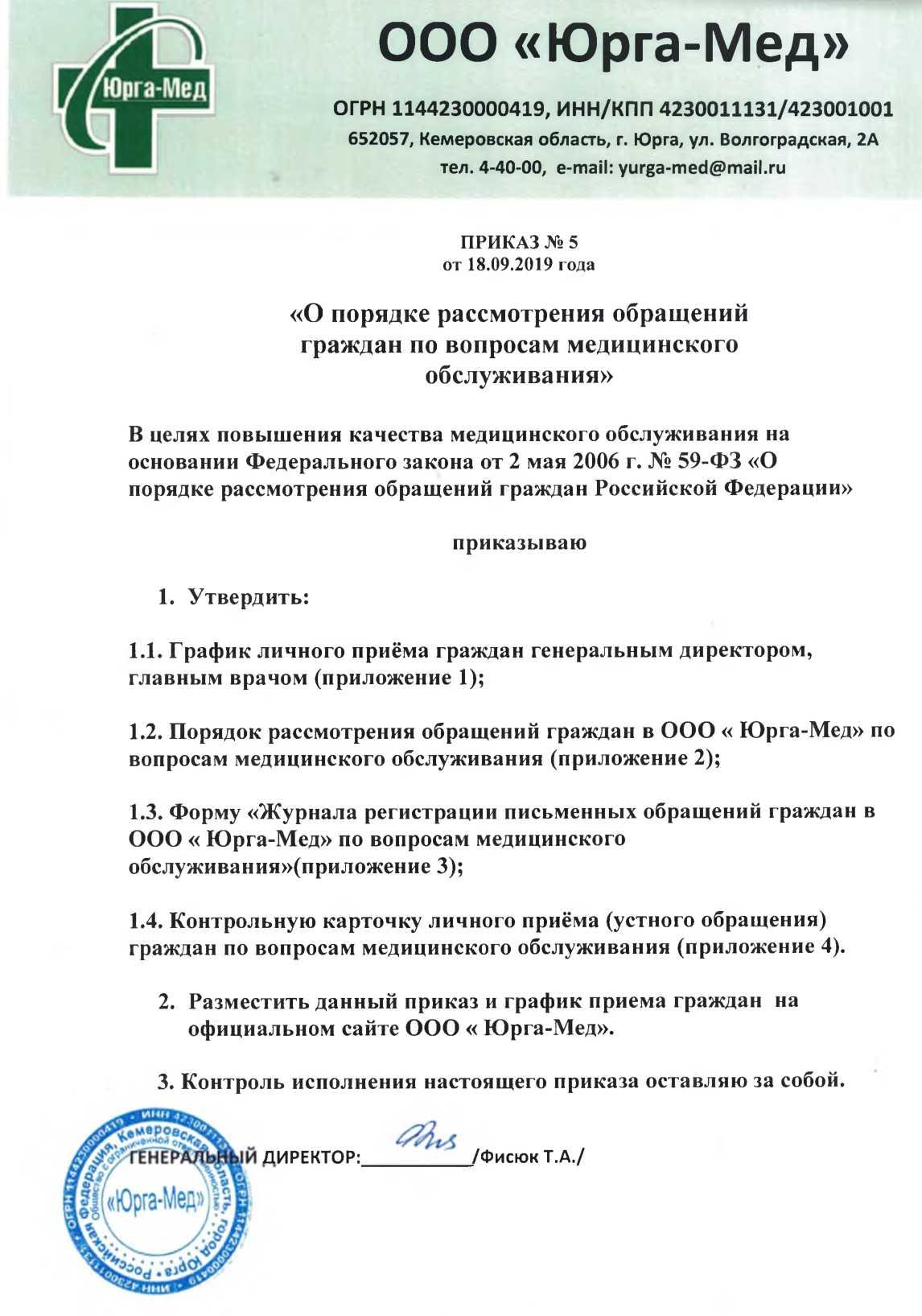 							Приложение №1							к приказу ООО "Юрга-Мед" 							№5 от 18.09.2019г.График личного приема граждан генеральным директором, главным врачом по вопросам медицинского обслуживания:На личном приеме гражданин предъявляет документ, удостоверяющий личность (ст. 13 ФЗ от 02.05.2006г. №59-ФЗ "О порядке рассмотрения обращений граждан РФ").Приложение № 2к приказу ООО «Юрга-Мед» № 5 от 18.09.2019 годаПОРЯДОКРАССМОТРЕНИЯ ОБРАЩЕНИЙ ГРАЖДАН В  ООО «Юрга-Мед»ПО ВОПРОСАМ МЕДИЦИНСКОГО ОБСЛУЖИВАНИЯ1 ОБЩИЕ ПОЛОЖЕНИЯ1.1. Настоящий Порядок разработан с целью защиты прав граждан на получениедоступной медицинской помощи соответствующего качества иобъема, а также досудебного разрешения споров и конфликтных ситуаций приоказании медицинской помощи в ООО «Юрга-Мед»2 ОСНОВНЫЕ ТЕРМИНЫ2.1. Обращение гражданина (далее - обращение) – направленное в ООО «Юрга-Мед» в письменной форме или в форме электронного документа , заявление или жалоба, а также устное обращение гражданина в ООО «Юрга-Мед».2.2. Предложение - рекомендация гражданина по совершенствованиюдеятельности ООО «Юрга-Мед», улучшению медицинского обслуживания граждан.2.3. Заявление - просьба гражданина о содействии в реализации егоконституционных прав и свобод или конституционных прав и свобод других лиц,либо сообщение о нарушении законов и иных нормативных правовых актов,недостатках в работе в ООО «Юрга-Мед».2.4. Жалоба - просьба гражданина о восстановлении или защите его нарушенныхправ, свобод или законных интересов либо прав, свобод или законных интересов других лиц.2.5. Должностное лицо - лицо, постоянно, временно или по специальномуполномочию осуществляющее функции представителя ООО «Юрга-Мед».3.ПРАВА ГРАЖДАНИНА ПРИ РАССМОТРЕНИИ ОБРАЩЕНИЯ ИГАРАНТИИ БЕЗОПАСНОСТИ ГРАЖДАНИНА В СВЯЗИ С ЕГО ОБРАЩЕНИЕМ3.1. При рассмотрении обращения гражданин имеет следующие права и гарантии:3.1.1. Предоставлять дополнительные документы и материалы, касающиесярассмотрения обращения, либо обращаться с просьбой об их истребовании.3.1.2. Знакомиться с документами и материалами, касающимися рассмотренияобращения, если это не затрагивает права, свободы и законные интересы другихлиц и если в указанных документах и материалах не содержатся сведения,составляющие государственную или иную охраняемую федеральным законом3.1.3. Получать письменный ответ от ООО «Юрга-Мед» по существу поставленныхв обращении вопросов, за исключением случаев, указанных в пунктах 6.1 - 6.6статьи 6 настоящего Порядка, уведомление о переадресации письменногообращения в государственный орган, орган местного самоуправления илидолжностному лицу, в компетенцию которых входит решение поставленных вобращении вопросов.3.1.4. Обращаться с жалобой на принятое по обращению решение или на действие(бездействие) должностных лиц ООО «Юрга-Мед» в связи с рассмотрениемобращения в административном и (или) судебном порядке в соответствии сзаконодательством Российской Федерации.3.1.5. Обращаться с заявлением в ООО «Юрга-Мед» о прекращении рассмотренияобращения.3.2. Запрещается преследование гражданина в связи с его обращением с критикойдеятельности ООО «Юрга-Мед» либо в целях восстановления или защиты своихправ, свобод и законных интересов либо прав, свобод и законных интересов других лиц.3.3. При рассмотрении обращений не допускается разглашение сведений,содержащихся в обращении, а также сведений, касающихся частной жизнигражданина, без его согласия. Не является разглашением сведений, содержащихсяв обращении, направление письменного обращения в государственный орган,орган местного самоуправления или должностному лицу, в компетенцию которыхвходит решение поставленных в обращении вопросов.4 ПОРЯДОК РЕГИСТРАЦИИ И УЧЕТА ОБРАЩЕНИЙ, ОФОРМЛЕНИЕДОКУМЕНТАЦИИ ПРИ РАБОТЕ С ОБРАЩЕНИЯМИ ГРАЖДАН4.1. Обращение, поступившее в ООО «Юрга-Мед», подлежит обязательномурассмотрению в соответствии с компетенцией.4.2. График личного приёма граждан генеральным директором, главным врачом, утверждается генеральным директором ООО «Юрга-Мед».4.2. Устные обращения (в том числе принятые по телефону) регистрируются генеральным директором, главным врачомв «Контрольной карточке личного приёма (устного обращения)граждан по вопросам медицинского обслуживания» и подшиваются в отдельныетома.4.3. Прием, регистрация и учет всех письменных обращений граждан (в том числеполученных по электронным каналам) ведутся исполнительным директором ООО «Юрга-Мед» в едином порядке, обеспечивающем возможность отслеживаниярезультатов и сроков подготовки ответов.4.3. Письменные обращения граждан (в том числе полученные по электроннымканалам) подлежат обязательной регистрации в день поступления в «Журналерегистрации письменных обращений граждан в ООО «Юрга-Мед»по вопросам медицинского обслуживания» (приложение 3). Все поляжурнала обязательны для заполнения.4.4. Требования к письменному обращению:4.4.1. Гражданин в своем письменном обращении в обязательном порядкеуказывает либо наименование организации, в которую направляет письменноеобращение, либо фамилию, имя, отчество соответствующего должностного лица,либо должность соответствующего должностного лица, а также свои фамилию,имя, отчество (последнее - при наличии), почтовый адрес, по которому долженбыть направлен ответ, уведомление о переадресации обращения, излагает сутьпредложения, заявления или жалобы, ставит личную подпись и дату.4.4.2. По желанию гражданина в случае необходимости в подтверждение своихдоводов гражданин прилагает к письменному обращению документы и материалыили их копии.4.5. Письменное обращение гражданина должно быть подписано с указаниемфамилии, имени, отчества и содержать помимо изложения существа предложения,заявления либо жалобы, также данные о месте его жительства. Обращение, несодержащее этих сведений, признается анонимным, но подлежит регистрации вустановленном порядке. В случае если в письменном обращении не указаныфамилия гражданина, направившего обращение, и почтовый адрес, по которомудолжен быть направлен ответ (анонимное обращение), ответ на обращение недается.4.6. На письменном обращении проставляется регистрационный штамп, датарегистрации и регистрационный номер.4.7. Обращения граждан, копии ответов на них и материалы, связанные с ними,формируются в дела в соответствии с утвержденной номенклатурой и хранятся всоответствии со сроками, установленными соответствующими нормативно-правовыми актами.5 ПОРЯДОК РАССМОТРЕНИЯ ОБРАЩЕНИЙ5.1. Письменное обращение направляется генеральному директору дляпредварительного рассмотрения по компетенции обращения и наложения резолюции.5.2. После предварительного рассмотрения обращение гражданина с резолюциейгенерального директора направляется по компетенции для рассмотрения по существупоставленных вопросов и подготовки ответа обратившемуся гражданину.5.3. В случаях, когда в обращении наряду с вопросами, относящимися ккомпетенции ООО «Юрга-Мед», содержатся вопросы, подлежащие рассмотрению вдругих организациях, не позднее чем в семидневный срок со дня его регистрации вООО «Юрга-Мед» в соответствующую организацию направляется копия обращенияили выписка из него, о чем извещается гражданин. О передаче обращений длярассмотрения в другие организации делаются соответствующие отметки в«Журнале регистрации письменных обращений граждан в ООО «Юрга-Мед» по вопросам медицинского обслуживания»5.4. Не допускается направление обращения для рассмотрения в организации и(или) тем должностным лицам, действия (бездействия) которых обжалуются.5.5. Обращения могут быть рассмотрены в рамках компетенции врачебнойкомиссии , утвержденной приказом главного врача либо инойсозданной для проведения служебной проверки (служебногорасследования) по конкретному вопросу, поставленному в обращении гражданина.5.6. Обращение гражданина считается разрешенным, если по существурассмотрены все поставленные вопросы, по ним приняты необходимые меры иданы исчерпывающие ответы.5.7. Рассмотрение обращения не может считаться законченным на основаниидокумента, в котором сообщается о предполагаемых мерах по решениюпоставленных в обращении вопросов. В этом случае гражданину направляетсяписьмо с информацией, что его обращение ставится на дополнительный контрольдо полного осуществления намеченных мер.5.8. Работник ООО «Юрга-Мед», получивший заявление для рассмотрения, обязанпринимать меры к своевременной и полной его проверке, подготовке ответа,выявлению причин его подачи и (или) формированию предложений по возможнымпутям устранения причин.5.9. Гражданину сообщается о решениях, принятых по его обращению. В случаяхневозможности решения поставленных вопросов дается мотивированный отказ сразъяснением порядка его обжалования.5.10. Ответ на обращение готовится на бланке ООО «Юрга-Мед», подписываетсяглавным врачом и регистрируется в установленном порядке.5.11. Если электронное обращение гражданина содержит конфиденциальнуюинформацию или требует дополнительной проверки, на указанный в обращенииадрес электронной почты гражданину направляется уведомление о приемеобращения и предложение прийти на личный прием в ООО «Юрга-Мед» либонаправить письменное обращение с приложением копий необходимых документов.5.12. Основанием для отказа в рассмотрении электронного обращения помимооснований, указанных в пункте 5.11. настоящего Порядка, могут являться: указаниеобратившимся гражданином недействительных сведений о себе и/или отсутствие втексте интернет-обращения адреса электронной почты или почтового адреса дляответа; поступление дубликата уже принятого электронного сообщения;некорректность содержания электронного сообщения и невозможностьрассмотрения обращения без необходимых документов в отношении обращений,для которых установлен особый порядок рассмотрения. В этом случае на адресэлектронной почты гражданина направляется уведомление об отказе врассмотрении обращения с указанием причин отказа.5.13. При отсутствии в обращении, поступившем по информационно-телекоммуникационным сетям, адреса электронной почты ответ направляется попочтовому адресу, указанному в обращении.5.14. Ответ на устное обращение предоставляется устно либо в письменной формепо выбору обратившегося гражданина.5.15. Ответ на письменные обращения предоставляется только в письменной формес обязательной регистрацией, указанием даты и исходящего номера. В ответедолжна содержаться подробная информация о ходе рассмотрения обращения ипринятые решения по устранению выявленных недостатков.5.16. Отказ гражданина от дальнейшего рассмотрения его обращения оформляетсяв письменной форме с указанием причины, даты отказа и подписи обратившегосягражданина с внесением соответствующей записи в журналах учета обращенийграждан.5.17. В случае необходимости обращение может быть рассмотрено с выездом наместо.5.18. В случае если ответ на обращение гражданина содержит врачебную тайну,персональные данные или иную охраняемую законом тайну, а также оригиналыдокументов, такой ответ направляется заявителю заказным почтовымотправлением с уведомлением.6 ПОРЯДОК РАССМОТРЕНИЯ ОТДЕЛЬНЫХ ОБРАЩЕНИЙ6.1. Анонимные обращения, содержащие сведения о подготавливаемом,совершаемом или совершенном противоправном деянии, а также о лице, егоподготавливающем, совершающем или совершившем, подлежат направлению вгосударственный орган в соответствии с его компетенцией, о чем в учетныхдокументах делается соответствующая отметка.6.2. Обращение, в котором обжалуется судебное решение, возвращаетсягражданину, направившему обращение, с разъяснением порядка обжалованияданного судебного решения.6.3. При получении письменного обращения, в котором содержатся нецензурныелибо оскорбительные выражения, угрозы жизни, здоровью и имуществудолжностного лица, а также членов его семьи, ООО «Юрга-Мед» вправе оставитьобращение без ответа по существу поставленных в нем вопросов и сообщитьгражданину, направившему обращение, о недопустимости злоупотребленияправом.6.4. В случае если текст письменного обращения не поддается прочтению, ответ наобращение не дается, и оно не подлежит направлению на рассмотрение вгосударственный орган, орган местного самоуправления или должностному лицу всоответствии с их компетенцией, о чем сообщается гражданину, направившемуобращение, если его фамилия и почтовый адрес поддаются прочтению.6.5. В случае если в письменном обращении гражданина содержится вопрос, накоторый ему неоднократно давались письменные ответы по существу в связи сранее направляемыми обращениями, и при этом в обращении не приводятся новыедоводы или обстоятельства, должностное лицо вправе принять решение обезосновательности очередного обращения и прекращении переписки сгражданином по данному вопросу при условии, что указанное обращение и ранеенаправляемые обращения направлялись в ООО «Юрга-Мед». О данном решенииуведомляется гражданин, направивший обращение.6.6. В случае если ответ по существу поставленного в обращении вопроса не можетбыть дан без разглашения сведений, составляющих государственную или инуюохраняемую федеральным законом тайну, гражданину, направившему обращение,сообщается о невозможности дать ответ по существу поставленного в нем вопросав связи с недопустимостью разглашения указанных сведений.6.7. В случае если причины, по которым ответ по существу поставленных вобращении вопросов не мог быть дан, в последующем были устранены, гражданинвправе вновь направить обращение.7 СРОКИ ОТВЕТА НА ОБРАЩЕНИЕ7.1. Письменное обращение, поступившее в ООО «Юрга-Мед», рассматривается втечение тридцати календарных дней со дня регистрации письменного обращения.7.2. В случае если по объективным причинам окончательный ответ не может бытьподготовлен в срок тридцати календарных дней со дня регистрации, гражданинудолжен быть направлен предварительный ответ, содержащий информацию о ходерассмотрения обращения.7.4. В случае необходимости проведения соответствующих проверок, изучения иистребования дополнительных материалов, принятия других мер срокирассмотрения обращения могут быть в порядке исключения продлены главнымврачом ООО «Юрга-Мед» не более чем на тридцать календарных дней. При этом втечение тридцати календарных дней со дня поступления обращения гражданинуписьменно сообщается о принятых мерах и о продлении срока рассмотренияобращения.8 ЛИЧНЫЙ ПРИЕМ ГРАЖДАН8.1. Личный прием граждан в ООО «Юрга-Мед» проводится генеральным директором, главным врачом, в установленные дни и часы. Информация о месте приема, а также об установленных для приема днях и часах доводится до сведения гражданина путем публикации в средствах массовой информации или в местах размещения информации.8.2. При личном приеме гражданин предъявляет документ, удостоверяющий еголичность, - паспорт или иной документ, его заменяющий:- военный билет, временное удостоверение, выдаваемое взамен военногобилета, или удостоверение личности (для лиц, которые проходят военную службу);- временное удостоверение личности гражданина Российской Федерации,выдаваемое на период оформления паспорта в порядке, утверждаемомуполномоченным федеральным органом исполнительной власти;- документ, удостоверяющий личность гражданина Российской Федерации, покоторому гражданин Российской Федерации осуществляет въезд в РоссийскуюФедерацию (для лиц, постоянно проживающих за пределами территорииРоссийской Федерации);- справка установленной формы, выдаваемая гражданам РоссийскойФедерации, находящимся в местах содержания под стражей, подозреваемым иобвиняемым.Иностранные граждане при личном приеме предъявляют документ,удостоверяющий право иностранного гражданина на временное проживание вРоссийской Федерации.8.3. Должностное лицо, уполномоченное осуществлять личный прием граждан,руководствуясь федеральными законами и иными федеральными нормативнымиправовыми актами, законами и иными нормативными правовыми актами Кемеровскойобласти, настоящим Порядком, в пределах своей компетенции вправе принять одноиз следующих решений:- удовлетворить просьбу, сообщив гражданину порядок и срок исполненияпринятого решения;- отказать в удовлетворении просьбы, разъяснив мотивы отказа и порядокобжалования принятого решения;- принять письменное заявление, если поставленные гражданином вопросытребуют дополнительного изучения или проверки, разъяснив ему причины, покоторым просьба не может быть разрешена в процессе приема, порядок и срокрассмотрения письменного обращения.Если гражданин по каким-либо причинам не может самостоятельно вписьменной форме изложить свою просьбу, должностное лицо, осуществляющееприем, обязано оказать ему в этом необходимую помощь.8.4. В случае если изложенные в устном обращении факты и обстоятельстваявляются очевидными и не требуют дополнительной проверки, ответ наобращение, с согласия гражданина, может быть дан устно в ходе личного приема, очем делается запись в «Контрольной карточке личного приёма (устногообращения) граждан по вопросам медицинского обслуживания». В остальныхслучаях дается письменный ответ по существу поставленных в обращениивопросов.8.5. Письменное обращение, принятое в ходе личного приема, подлежитрегистрации и рассмотрению в порядке, установленном настоящим Порядком.8.6. В случае если в обращении содержатся вопросы, решение которых не входит вкомпетенцию ООО «Юрга-Мед», гражданину дается разъяснение, куда и в какомпорядке ему следует обратиться, и по возможности ему оказывается необходимоесодействие.8.7. В ходе личного приема гражданину может быть отказано в дальнейшемрассмотрении обращения, если ему ранее был дан ответ по существу поставленныхв обращении вопросов.8.8. В случае если устное обращение гражданина принято по телефону иизложенные в нем факты и обстоятельства являются очевидными и не требуютдополнительной проверки, на обращение дается устный ответ по вопросам,входящим в компетенцию ООО «Юрга-Мед».Если принятое по телефону устное обращение гражданина содержитконфиденциальную информацию или требует дополнительной проверки,гражданину предлагается прийти на личный прием в ООО «Юрга-Мед», либонаправить письменное обращение с приложением копий необходимых документов.8.9. Регистрация устных обращений граждан, принятых по телефону, производитсяв «Контрольной карточке личного приёма (устного обращения) граждан повопросам медицинского обслуживания».9 КОНТРОЛЬ ЗА СОБЛЮДЕНИЕМ ПОРЯДКА РАССМОТРЕНИЯОБРАЩЕНИЙ ГРАЖДАН9.1. Генеральный директор, главный врач ООО «Юрга-Мед», ответственные за работу с обращениями граждан, осуществляют в пределах своей компетенции контроль за соблюдением порядка и сроков рассмотрения обращений, ежеквартально проводят анализ поступивших обращений граждан с целью определения эффективности и мероприятий по защите прав граждан, принимают меры по своевременному выявлению и устранению причин нарушения прав, свобод и законных интересов граждан.10 ОТВЕТСТВЕННОСТЬ ЗА НАРУШЕНИЕ ПОРЯДКА РАССМОТРЕНИЯОБРАЩЕНИЙ ГРАЖДАН10.1. Неправомерный отказ в приеме или рассмотрении обращений граждан,нарушение сроков рассмотрения обращений, принятие заведомо незаконногорешения, разглашение сведений о частной жизни граждан, персональных данных,ставших известными в ходе рассмотрения обращений, неисполнение илиненадлежащее исполнение решений по обращениям граждан влекутдисциплинарную и иную ответственность в соответствии с законодательствомРоссийской Федерации.10.2. Лица, осуществляющие рассмотрение письменных и устных обращений,прием и консультации граждан, несут ответственность за правильность принятыхими мер, а также за соответствие законодательству РФ принятых лично имирешений, данных разъяснений, рекомендаций.Приложение №3							к приказу ООО "Юрга-Мед" 							№5 от 18.09.2019г."Журнал регистрации письменных обращений граждан в ООО "Юрга-Мед" по вопросам медицинского обслуживания"							Приложение №4							к приказу ООО "Юрга-Мед" 							№5 от 18.09.2019г.Контрольная карточка личного приема (устного обращения) граждан по вопросам медицинского обслуживания№ ___ Дата "___" ___________ 20__г. Время _______ (лично, по телефону)_______________________________________________________________(ФИО полностью)Адрес _____________________________________________________________Телефон __________________________________________________________Содержание вопроса:   __________________________________________________________________________________________________________________________________________________________________________________Результат рассмотрения вопроса:   ________________________________________________________________________________________________________________________________________________________________________Ответ дан устно в ходе приема, отметка о согласии гражданина									____________________										(подпись)Прошу дать ответ письменно по существу вопроса    ____________________										(подпись)Ознакомлены сотрудники:Ответ дан _________________________________________________________С контроля снял _________________________/__________________/Дата ________________ФИОДолжностьВремя приемаМесто приемаТелефонРегистрационный номерДата регистрацииОт кого поступил (ФИО, адрес)Краткое содержаниеКому направлено на рассмотрениеСрок исполненияОтметка о рассмотрении, результатахОтметка о снятии с контроляФИОДатаПодпись